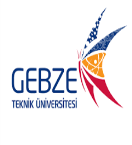 PERSONEL DAİRESİ BAŞKANLIĞI’NA………………..……….. tarihleri arasında …………………… …………  olarak ………… ……………… bulunacağımdan, yurtdışına çıkışımda kurumumuz adına bir engel olmadığını gösterir bir yazının hazırlanarak tarafıma verilmesi hususunda gereğini arz ederim…../……/……..Adres:								Adı SOYADTel:								İmzaForm No: FR-0133 Yayın Tarihi: 21.06.2017 Değ.No:0 Değ.Tarihi:-